	   Sunday, June 29, 2014	   Monday, June 30, 2014	   Tuesday, July 1, 2014	   Wednesday, July 2, 2014	   Thursday, July 3, 2014	   Friday, July 4, 2014	   Saturday, July 5, 20146:00AMHome Shopping  Shopping program.6:30AMHome Shopping  Shopping program.7:00AMTomorrow's World: Vital Keys for Bible Study    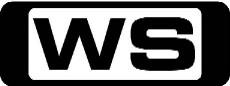 Religious program.PG7:30AMLeading The Way: Recover Your True Identity (Single Sermon)    Religious program.PG8:00AMDavid Jeremiah: Keep Your Head in the Game and Your Hope in God    Religious ProgramPG8:30AMHome Shopping  Shopping program.9:00AMHome Shopping  Shopping program.9:30AMHarry's Practice (R) 'CC'    Dr Katrina reveals two things that every pet owner needs to know. Dr Harry visits a bird that sounds like a telephone!G10:00AMThe Hungry Sailors    Brighton brings out the competitive edge in Dick and James Strawbridge as their voyage around Britain's coastline. Starring DICK STRAWBRIDGE.PG11:00AM2014 Wimbledon:  Highlights    Highlights of week one of the oldest and most prestigious tennis tournament in the world, the Championships, Wimbledon.12:00PMLive Well 'CC'    (R)Join Olympian Elka Whalan, Author Chloe Maxwell and Women's Health Editor Felicity Harley and our weekly guest specialists as they bring you everything you need to know about staying active, preventing illness and health and wellbeing.PG1:00PMSpecial: The Hairy Bikers Come Home (R)   After two years on the road, Davy Myers and Si King are biking back home to the north of England to get reacquainted with the best food on their doorstep including some family recipes.PG 2:00PMRobin Hood: Peace? Off! 'CC'    When Robin saves an arsonist from burning Locksley Church he unleashes a series of events culminating in the discovery of a mysterious Saracen visitor at Nottingham Castle. Starring JONAS ARMSTRONG, LUCY GRIFFITHS, SAM TROUGHTON, GORDON KENNEDY and HARRY LLOYD.PG  (V,A)3:00PMHome and Away Catch-Up (HAW7-137-141) 'CC' (R)Miss Home and Away this week? Catch up on 7TWO!PG (V,S)5:30PMOnce Upon A Time: There's No Place Like Home 'CC'    **FINAL**Emma and Hook are pulled into Zelena's time portal and find themselves in the Enchanted Forest of the past. Starring GINNIFER GOODWIN, JENNIFER MORRISON, LANA PARRILLA, JOSH DALLAS and EMILIE DE RAVIN.PG  (V,H)6:30PMSunday Night  'CC'Chris Bath leads a team of Australia's best reporters, breaking the stories that matter.7:30PMThe Vicar Of Dibley: Election (R) 'CC'  David has been the Councillor in a safe Conservative seat for a number of years, that is until the new Vicar arrived. Starring DAWN FRENCH, GARY WALDHORN, JAMES FLEET, EMMA CHAMBERS and JOHN BLUTHAL.PG8:10PMFawlty Towers: The Hotel Inspectors (R) 'CC'  Basil is terrified of Mr. Hutchinson, convinced he is a hotel inspector and is there to scrutinise everything. Starring JOHN CLEESE, PRUNELLA SCALES, ANDREW SACHS, CONNIE BOOTH and RENEE ROBERTS.PG8:50PMEscape To The Country: Yorkshire    **NEW EPISODE**Jonnie Irwin travels to Yorkshire to help find a rural home for a budget of 300,000 pounds. But there is a surprise in store for today's buyers, when one house proves too close for comfort.G9:50PMEscape To The Country: Perthshire (R)    **DOUBLE EPISODE**Jonnie Irwin helps a couple find a home in Perthshire that fulfils their extensive wish list.G10:50PMKath & Kim: Wedding (R) 'CC'   The day of the ritziest fairy tale wedding has arrived and a unique chain of events leads to a nuptials that no one will ever forget. Guest starring MARG DOWNEY and TONY MARTIN. Starring GINA RILEY, JANE TURNER, MAGDA SZUBANSKI, GLENN ROBBINS and PETER ROWSTHORN.PG 11:30PMHomes Under The Hammer    **NEW EPISODE**The real-life drama of an auction and following the planning and building works which could transform buyers' property into a dream home.G1:00AMThe World Around Us: Lord Howe Island - Jewel Of The Pacific (R)  Explore the unique wildlife and environments of Lord Howe, one of Australia's World Heritage areas.G2:00AMThe World Around Us: Secrets Of The Mangrove (R)  Embark on a journey of discovery in the seldom seen or properly understood mangrove swamp with Ben Cropp.G3:00AMHarry's Practice (R) 'CC'    Dr. Harry sorts out a Labradoodle with a doggy door phobia.  Dr Katrina visits PATRICK THOMPSON at home with seven little pups.G3:30AMLive Well 'CC'    (R)Join Olympian Elka Whalan, Author Chloe Maxwell and Women's Health Editor Felicity Harley and our weekly guest specialists as they bring you everything you need to know about staying active, preventing illness and health and wellbeing.PG4:30AMHarry's Practice (R) 'CC'    Dr Katrina reveals two things that every pet owner needs to know. Dr Harry visits a bird that sounds like a telephone!G5:00AMRobin Hood: Peace? Off! 'CC'    (R)When Robin saves an arsonist from burning Locksley Church he unleashes a series of events culminating in the discovery of a mysterious Saracen visitor at Nottingham Castle. Starring JONAS ARMSTRONG, LUCY GRIFFITHS, SAM TROUGHTON, GORDON KENNEDY and HARRY LLOYD.PG  (V,A)6:00AMHome Shopping  Shopping program.6:30AMHome Shopping  Home Shopping7:00AMGhosts Of Time: Marco? Polo! (R) 'CC'    Four teenagers and an eccentric old ghost go on a series of time-travelling adventures in a shape-shifting house.C7:30AMIt's Academic 'CC'    Simon Reeve hosts all new episodes of the educational and entertaining show where schools compete to win cash and prizes.C8:00AMPipsqueaks: Colours & Hair And Fur (R) 'CC'    Follow the adventures of four furry creatures called the Pipsqueaks, who live in a huge adventure playground. They sing, dance, laugh and learn.P8:30AMHarry's Practice (R) 'CC'    Dr. Harry sorts out a Labradoodle with a doggy door phobia.  Dr Katrina visits PATRICK THOMPSON at home with seven little pups.G9:00AMHome And Away - The Early Years (R) 'CC'  Irene makes a shock announcement about her future. Roxy's old flame starts to get serious about blackmail. Starring LYNNE MCGRANGER.G9:30AMShortland Street    (R)A fast-paced medical drama that centres around the lives and loves of the staff and their patients.PG10:00AMCoronation Street    (R)The story of everyday life in a small, tightly knit community in England.PG10:30AMDr Oz: Is Your Orange Juice Safe To Drink? 'CC'    Get answers to your health questions from Dr Oz and other leading doctors, hospitals, associations and authors.PG11:30AMFather Ted: Grant Unto Him Eternal Rest (R) 'CC'  Father Jack consumes more floor polish than is good for him and leaves Ted and Dougal half a million pounds in his will. But will he stay dead long enough for them to get it? Starring DERMOT MORGAN, ARDAL O'HANLON, FRANK KELLY, PAULINE MCLYNN and MAIREAD MCKINLEY.PG12:00PMIt's Me Or The Dog: The Prince Of Chaos    Victoria visits a single mother of two who recently adopted Prince, a 90-pound untrained Neapolitan Mastiff puppy that has no boundaries and will soon become a 150-pound terror.PG1:00PMBenny Hill  Join the king of British comedy in a hilarious romp of his madcap world. Starring BENNY HILL.PG2:00PMThe Agatha Christie Hour: Case Of The Middle Aged Wife (R)  A collection of dramatic mysteries from the world's best known crime writer. Set in England in the 1920s and 1930s, each story demonstrates the versatility of this classic author.PG3:00PMHeartbeat: Vigilante (R) 'CC'  A woman seeks justice when her husband suffers a fatal heart attack after confronting a burglar. Starring NICK BERRY, DEREK FOWLDS, BILL MAYNARD, WILLIAM SIMONS and MARK JORDON.PG4:00PMKingswood Country: Every Dog Has Its Pay (R)  When Ted loses the company bully's pay packet, he faces something more painful than death. Starring ROSS HIGGINS, JUDI FARR, LEX MARINOS, LAUREL MC GOWAN and KEV GOLSBY.PG4:30PMCoronation Street    The story of everyday life in a small, tightly knit community in England.PG5:00PMShortland Street    A fast-paced medical drama that centres around the lives and loves of the staff and their patients.PG5:30PMHomes Under The Hammer (R)    Martin & Lucy visit a flat on the Isle of Bute, a one bed property in London and a ground floor flat in Norwich.G6:30PMBargain Hunt: Kedleston 22 (R)    A mother and daughter duo and a pair of musical brothers scour for bargains.G7:30PMBritain's Greatest Machines: Trains (R)    Chris Barrie explores the pivotal moments in Britain's recent engineering past, revealing the key decades and discoveries that forged our nation.PG8:30PM2014 Wimbledon:  Day 7 'CC'    **LIVE**Live coverage of the oldest and most prestigious tennis tournament in the world, the Championships, Wimbledon.11:40PMWeapons of World War II: Aircraft Carriers  Giant aircraft carriers dominated the Pacific War between Japan and the USA. Pearl Harbor was launched to destroy US carriers but failed. We show them in dramatic action.PG12:30AMKingswood Country: Every Dog Has Its Pay (R)  When Ted loses the company bully's pay packet, he faces something more painful than death. Starring ROSS HIGGINS, JUDI FARR, LEX MARINOS, LAUREL MC GOWAN and KEV GOLSBY.PG1:00AMIt's Me Or The Dog: The Prince Of Chaos (R)    Victoria visits a single mother of two who recently adopted Prince, a 90-pound untrained Neapolitan Mastiff puppy that has no boundaries and will soon become a 150-pound terror.PG2:00AMDr Oz: Is Your Orange Juice Safe To Drink?(R) 'CC'    Get answers to your health questions from Dr Oz and other leading doctors, hospitals, associations and authors.PG3:00AMBenny Hill  (R)Join the king of British comedy in a hilarious romp of his madcap world. Starring BENNY HILL.PG4:00AMThe Agatha Christie Hour: Case Of The Middle Aged Wife (R)  A collection of dramatic mysteries from the world's best known crime writer. Set in England in the 1920s and 1930s, each story demonstrates the versatility of this classic author.PG5:00AMHomes Under The Hammer (R)    Martin & Lucy visit a flat on the Isle of Bute, a one bed property in London and a ground floor flat in Norwich.G6:00AMHome Shopping  Shopping program.6:30AMHome Shopping  Home Shopping7:00AMGhosts Of Time: Hooray For Hollywood (R) 'CC'    Four teenagers and an eccentric old ghost go on a series of time-travelling adventures in a shape-shifting house.C7:30AMIt's Academic 'CC'    Simon Reeve hosts all new episodes of the educational and entertaining show where schools compete to win cash and prizes.C8:00AMPipsqueaks: Art & Special Clothes (R) 'CC'    Follow the adventures of four furry creatures called the Pipsqueaks, who live in a huge adventure playground. They sing, dance, laugh and learn.P8:30AMHarry's Practice (R) 'CC'    Dr Harry helps JACQUI COOPER's cat who thinks it's a dog!   Dr Katrina visits Olympic Gold Medallist LAUREN BURNS.G9:00AMHome And Away - The Early Years (R) 'CC'  Will Fin's mother revert to her old form? Nick realises that the moment of truth has come. Starring BRUCE ROBERTS.G9:30AMShortland Street    (R)A fast-paced medical drama that centres around the lives and loves of the staff and their patients.PG10:00AMCoronation Street    (R)The story of everyday life in a small, tightly knit community in England.PG10:30AMDr Oz: Dr. Oz's #1 Secret To Fight Fatigue, Prevent Bloating And (R) 'CC'    Get answers to your health questions from Dr Oz and other leading doctors, hospitals, associations and authors.PG11:30AMFather Ted: Hell (R) 'CC'  The priests head off for their annual holiday in the Kilkelly Caravan Park. But their trip is complicated by a suspicious couple living nearby, some excitable youths and more rain than an average monsoon. Starring DERMOT MORGAN, ARDAL O'HANLON, FRANK KELLY, PAULINE MCLYNN and PAT SHORTT.PG  (S,N)12:00PMIt's Me Or The Dog: The Chief Of Jealousy    Victoria attempts to restore order in a newlywed's home by retraining a Jack Russell Terrier that has turned extremely territorial upon discovering the new addition to 'her' home, a young Labrador.PG1:00PMBenny Hill  Join the king of British comedy in a hilarious romp of his madcap world. Starring BENNY HILL.PG2:00PMThe Agatha Christie Hour: In A Glass Darkly (R)  A collection of dramatic mysteries from the world's best known crime writer. Set in England in the 1920s and 1930s, each story demonstrates the versatility of this classic author.PG3:00PMHeartbeat: Unfinished Business (R) 'CC'  Greengrass unearths an unexploded wartime bomb and the village has to be evacuated as it ticks, and Nick makes a shocking discovery. Starring NICK BERRY, DEREK FOWLDS, BILL MAYNARD, WILLIAM SIMONS and MARK JORDON.PG  (V)4:00PMKingswood Country: A Lode Of Old Bullpitt (R)  When Ted starts acting mysteriously, the family investigates and discovers that he's in training to go prospecting. Starring ROSS HIGGINS, LEX MARINOS, LAUREL MC GOWAN, JUDI FARR and CORNELIA FRANCES.PG4:30PMCoronation Street    The story of everyday life in a small, tightly knit community in England.PG5:00PMShortland Street    A fast-paced medical drama that centres around the lives and loves of the staff and their patients.PG5:30PMHomes Under The Hammer (R)    Martin & Lucy visit a hidden gem in Derby, a property in West London and a house in Hastings.G6:30PMBargain Hunt: Norfolk 26 (R)    Tonight, one team ignores the advice of their expert - will they be proved right at the auction?G7:30PMCities of the Underworld: Istanbul (R)    Istanbul is one of the most dynamic and exotic cities in the world. Eric Geller leaves the buzz of the city and peels back the layers of the past to reveal a hidden history.PG8:30PMAir Crash Investigations: Power Struggle (R) 'CC'    After both engines of Scandinavian Airlines flight fail right after take off, the plane loses power, falls from the sky and hits the ground. Join investigators as they decipher what went wrong.PG9:30PMMotorway Patrol: Speed Demon (R) 'CC'  A battered car is racing at 159 kms an hour but the driver has very little time for the police.PG10:00PM2014 Wimbledon:  Day 8 'CC'      **LIVE**Live coverage of the oldest and most prestigious tennis tournament in the world, the Championships, Wimbledon.11:45PMWhen Weather Changed History: Rescue Swimmers (R)    See how weather tested the skills of Coast Guard rescue swimmers, earning them worldwide recognition as an elite life-saving force, after rescues in a violent storm in Alaska, and in the historical tragedy of Hurricane Katrina.PG12:45AMBargain Hunt: Norfolk 26 (R)    Tonight, one team ignores the advice of their expert - will they be proved right at the auction?G2:00AMDr Oz: Dr. Oz's #1 Secret To Fight Fatigue, Prevent Bloating And (R) 'CC'    Get answers to your health questions from Dr Oz and other leading doctors, hospitals, associations and authors.PG3:00AMBenny Hill  (R)Join the king of British comedy in a hilarious romp of his madcap world. Starring BENNY HILL.PG4:00AMThe Agatha Christie Hour: In A Glass Darkly (R)  A collection of dramatic mysteries from the world's best known crime writer. Set in England in the 1920s and 1930s, each story demonstrates the versatility of this classic author.PG5:00AMHomes Under The Hammer (R)    Martin & Lucy visit a hidden gem in Derby, a property in West London and a house in Hastings.G6:00AMHome Shopping  Shopping program.6:30AMHome Shopping  Home Shopping7:00AMGhosts Of Time: Ghost Story (R) 'CC'    Four teenagers and an eccentric old ghost go on a series of time-travelling adventures in a shape-shifting house.C7:30AMIt's Academic 'CC'    Simon Reeve hosts all new episodes of the educational and entertaining show where schools compete to win cash and prizes.C8:00AMPipsqueaks: Carrot & Traffic Lights (R) 'CC'    Follow the adventures of four furry creatures called the Pipsqueaks, who live in a huge adventure playground. They sing, dance, laugh and learn.P8:30AMHarry's Practice (R) 'CC'    Dr Katrina visits Australian legend, Dawn Fraser, and Dr Harry sorts out a dog with a very embarrassing problem.G9:00AMHome And Away - The Early Years (R) 'CC'  Blake receives some surprising news that causes Alf to cancel his travel plans. Shane is confident that he has called Nick's bluff. Starring RAY MEAGHER, BRUCE ROBERTS and DIETER BRUMMER.G9:30AMShortland Street    (R)A fast-paced medical drama that centres around the lives and loves of the staff and their patients.PG10:00AMCoronation Street    (R)The story of everyday life in a small, tightly knit community in England.PG10:30AMDr Oz: The #1 Reason You're Exhausted! 'CC'    Get answers to your health questions from Dr Oz and other leading doctors, hospitals, associations and authors.PG11:30AMFather Ted: Think Fast, Father Ted (R) 'CC'  With a leaky roof threatening to collapse on Father Jack, Ted tried to raise money in a raffle. Starring DERMOT MORGAN, ARDAL O'HANLON, FRANK KELLY, PAULINE MCLYNN and JAMES BENSON.PG12:00PMIt's Me Or The Dog: Boxed In    Victoria comes to the aid of a couple in distress over their rescued Boxer, Cooper. At home, Cooper is a loving dog, but outside the house, he turns into a snarling maniac that is ready to attack.PG1:00PMBenny Hill  Join the king of British comedy in a hilarious romp of his madcap world. Starring BENNY HILL.PG2:00PMThe Agatha Christie Hour: The Girl In The Train (R)  A collection of dramatic mysteries from the world's best known crime writer. Set in England in the 1920s and 1930s, each story demonstrates the versatility of this classic author.PG3:00PMHeartbeat: Saint Columba's Treasure (R) 'CC'  Nick investigates poaching and a series of sinister burglaries, while Greengrass and Blaketon get trapped underground together. Starring NICK BERRY, DEREK FOWLDS, BILL MAYNARD, WILLIAM SIMONS and MARK JORDON.PG4:00PMKingswood Country: Briefcase Encounter (R)  After Ted attends a Dynamic Personality Course, he applies for a new executive position, but ends up stuck in a very difficult position instead. Starring ROSS HIGGINS, LEX MARINOS, LAUREL MC GOWAN, JUDI FARR and TERRY BADER.PG4:30PMCoronation Street    The story of everyday life in a small, tightly knit community in England.PG5:00PMShortland Street    A fast-paced medical drama that centres around the lives and loves of the staff and their patients.PG5:30PMHomes Under The Hammer    Martin & Lucy visit a 3 bedroom semi in Cornwall, a one bedroom flat in London and a house in Gwent.G6:30PMBargain Hunt: Shepton Mallet 5 (R)    It's boys challenging the girls at Shepton Mallet, while Tim visits a man with too many paintings.G7:30PMRosemary & Thyme: A Simple Plot (R) 'CC'    When Rosemary and Laura advise a blind man on blight at his allotment, they get caught up in his fight to stop the land being sold to developers. Starring PAM FERRIS, FELICITY KENDAL, MICHAEL SIBERRY, AMELIA CURTIS and MARK LAMBERT.PG8:30PMJonathan Creek: Gorgon's Wood (R) 'CC'   A priceless porcelain statue vanishes from a small town museum. Are the tragic events that follow, a result of its destructive nature? Starring ALAN DAVIES and CAROLINE QUENTIN.M (S)9:30PMAustralia's Best Houses (R)    This week, Gary will showcase a diverse mix of house styles from a new urban renovation that takes sustainability to whole new level to a luxury house in Perth.PG10:00PM2014 Wimbledon:  Day 9 'CC'      **LIVE**Live coverage of the oldest and most prestigious tennis tournament in the world, the Championships, Wimbledon.12:15AMBargain Hunt: Shepton Mallet 5 (R)    It's boys challenging the girls at Shepton Mallet, while Tim visits a man with too many paintings.G1:00AMIt's Me Or The Dog: Boxed In    (R)Victoria comes to the aid of a couple in distress over their rescued Boxer, Cooper. At home, Cooper is a loving dog, but outside the house, he turns into a snarling maniac that is ready to attack.PG2:00AMDr Oz: The #1 Reason You're Exhausted! 'CC'    Get answers to your health questions from Dr Oz and other leading doctors, hospitals, associations and authors.PG3:00AMBenny Hill  (R)Join the king of British comedy in a hilarious romp of his madcap world. Starring BENNY HILL.PG4:00AMThe Agatha Christie Hour: The Girl In The Train (R)  A collection of dramatic mysteries from the world's best known crime writer. Set in England in the 1920s and 1930s, each story demonstrates the versatility of this classic author.PG5:00AMHomes Under The Hammer    (R)Martin & Lucy visit a 3 bedroom semi in Cornwall, a one bedroom flat in London and a house in Gwent.G6:00AMHome Shopping  Shopping program.6:30AMHome Shopping  Home Shopping7:00AMGhosts Of Time: Pizza Pizzazz (R) 'CC'    Four teenagers and an eccentric old ghost go on a series of time-travelling adventures in a shape-shifting house.C7:30AMIt's Academic 'CC'    Simon Reeve hosts all new episodes of the educational and entertaining show where schools compete to win cash and prizes.C8:00AMPipsqueaks: Block Towers & Flowers (R) 'CC'    Follow the adventures of four furry creatures called the Pipsqueaks, who live in a huge adventure playground. They sing, dance, laugh and learn.P8:30AMHarry's Practice (R) 'CC'    Dr Katrina visits Australian legend, DAWN FRASER. Dr Harry sorts out a dog with a very embarrassing problem.G9:00AMHome And Away - The Early Years (R) 'CC'  Shane can't believe his brother has thrown him out on the street. Karen returns to Summer Bay and not everybody is pleased to meet her. Starring DIETER BRUMMER and BELINDA JARRETT.G9:30AMShortland Street    (R)A fast-paced medical drama that centres around the lives and loves of the staff and their patients.PG10:00AMCoronation Street    (R)The story of everyday life in a small, tightly knit community in England.PG10:30AMDr Oz: Oz Uncensored: Your Most Humiliating, Embarrassing 'CC'     Get answers to your health questions from Dr Oz and other leading doctors, hospitals, associations and authors.PG11:30AMFather Ted: Tentacles Of Doom (R) 'CC'  Father Ted receives word that the Holy Stone of Clonrichert, Craggy Island's most popular religious knick- knack, is to be upgraded to a Class II relic. Starring DERMOT MORGAN, ARDAL O'HANLON, FRANK KELLY, PAULINE MCLYNN and MALCOLM DOUGLAS.PG12:00PMIt's Me Or The Dog: The Triplets Of Terror    Victoria reaches out to a single mother who has reached her limit with an overweight Beagle, a high- strung Italian Greyhound and an untrained three-year-old Boxer.PG1:00PMBenny Hill  Join the king of British comedy in a hilarious romp of his madcap world. Starring BENNY HILL.PG2:00PMThe Agatha Christie Hour: The Fourth Man (R)  A collection of dramatic mysteries from the world's best known crime writer. Set in England in the 1920s and 1930s, each story demonstrates the versatility of this classic author.PG3:00PMHeartbeat: Sitting Off The Dock Of The Bay (R) 'CC'  Blaketon is enraged when a pirate radio station invades the airways and dispatches Nick to investigate. Starring NICK BERRY, DEREK FOWLDS, BILL MAYNARD, WILLIAM SIMONS and MARK JORDON.PG4:00PMKingswood Country: Partying Is Such Sweet Sorrow (R)  When Merle persuades Thel to leave Ted, Bob moves in and livens up the house with one of his parties.  Starring -PG4:30PMCoronation Street    The story of everyday life in a small, tightly knit community in England.PG5:00PMShortland Street    A fast-paced medical drama that centres around the lives and loves of the staff and their patients.PG5:30PMHomes Under The Hammer (R)    Martin & Lucy visit a house in Perthshire, a property in Hampshire and a three bed house in Derby.G6:30PMBargain Hunt: Kedleston 2 (R)    Two young teams do battle at Kedleston Hall while Tim explores the treasures of the Fitzwilliam Museum.G7:30PMMotorway Patrol Specials: The Quick And The Dead   ** PREMIERE **Join officers as they encounter high speed chases, runaway dogs and drunk drivers as they patrol the motorways of New Zealand.PG8:30PMSpecial: Japan Tsunami: Caught On Camera (R)    Explore the phenomenon of the 2011 tsunami with amateur footage by those whose instinct to record it was as strong as their will to survive.PG  (A)9:30PMMotorway Patrol: Slippery When Wet (R) 'CC'  An unlicensed driver spins out of control and lands upside down on the rocks. A factory in flames threatens to burn out of control and some fast food policing is on the menu.PG  (D,L)10:00PM2014 Wimbledon:  Day 10 'CC'      **LIVE**Live coverage of the oldest and most prestigious tennis tournament in the world, the Championships, Wimbledon.11:00PMFather Ted: Tentacles Of Doom (R) 'CC' Father Ted receives word that the Holy Stone of Clonrichert, Craggy Island's most popular religious knick- knack, is to be upgraded to a Class II relic. Starring DERMOT MORGAN, ARDAL O'HANLON, FRANK KELLY, PAULINE MCLYNN and MALCOLM DOUGLAS.PG 11:30PMThe Bill (R) 'CC'    Brandon is forced to attend to another incident in which troubled teenager Lee Dwyer has trashed a toy shop, causing a lot of damage. But is there a reason behind his actions? Starring NATALIE ROLES, STEVEN HARTLEY and GRAHAM COLE.M12:30AMBargain Hunt: Kedleston 2 (R)    Two young teams do battle at Kedleston Hall while Tim explores the treasures of the Fitzwilliam Museum.G1:30AMDr Oz: Oz Uncensored: Your Most Humiliating, Embarrassing 'CC' Get answers to your health questions from Dr Oz and other leading doctors, hospitals, associations and authors.PG2:30AMBenny Hill  Join the king of British comedy in a hilarious romp of his madcap world. Starring BENNY HILL.PG3:30AMThe Agatha Christie Hour: The Fourth Man (R)  A collection of dramatic mysteries from the world's best known crime writer. Set in England in the 1920s and 1930s, each story demonstrates the versatility of this classic author.PG4:30AMHomes Under The Hammer (R)    Martin & Lucy visit a house in Perthshire, a property in Hampshire and a three bed house in Derby.G5:30AMHome Shopping  Home Shopping6:00AMHome Shopping  Shopping program.6:30AMHome Shopping  Home Shopping7:00AMTeenage Fairytale Dropouts: Nice Giant Finish Last / Winged Fury (R) 'CC'    After Evil Earl steals Jeremiah's date, Jer thinks its tme to adpot a 'bad boy' image to impress is schoomates.C7:30AMIt's Academic 'CC'    Simon Reeve hosts all new episodes of the educational and entertaining show where schools compete to win cash and prizes.C8:00AMPipsqueaks: Feeling The Heat & Autumn (R) 'CC'    Follow the adventures of four furry creatures called the Pipsqueaks, who live in a huge adventure playground. They sing, dance, laugh and learn.P8:30AMHarry's Practice (R) 'CC'    Join Dr Harry Cooper and Dr Katrina Warren for everything you need to know about animals.G9:00AMHome And Away - The Early Years (R) 'CC'  Karen's true feelings come to the surface. Roxy and Luke prepare for trouble. Starring JOHN ADAM and BELINDA JARRETT.G9:30AMShortland Street    (R)A fast-paced medical drama that centres around the lives and loves of the staff and their patients.PG10:00AMCoronation Street    (R)The story of everyday life in a small, tightly knit community in England.PG10:30AMDr Oz: Dr. Oz's Guilt-Free Hour! 'CC'    Get answers to your health questions from Dr Oz and other leading doctors, hospitals, associations and authors.PG11:30AMFather Ted: The Old Grey Whistle Theft (R) 'CC'  The arrival of rebellious young priest Father Damien Lennon coincides with the theft of the whistle owned by the picnic area supervisor. Starring DERMOT MORGAN, ARDAL O'HANLON, FRANK KELLY, PAULINE MCLYNN and JOE ROONEY.PG  (L)12:00PMIt's Me Or The Dog: The Fickle Five    Victoria arrives at an engaged couple's home to take control of their five emotionally distressed, faeces- eating Pugs, who are putting a strain on the couple's relationship.PG1:00PMBenny Hill  Join the king of British comedy in a hilarious romp of his madcap world. Starring BENNY HILL.PG2:00PMThe Agatha Christie Hour: Case Of The Discontented Soldier (R)  A collection of dramatic mysteries from the world's best known crime writer. Set in England in the 1920s and 1930s, each story demonstrates the versatility of this classic author.PG3:00PMHeartbeat: Blood Sports (R) 'CC'  The village is put in jeopardy after a kidnapping case takes an unexpected turn and Blaketon's joy as President of the rugby club is shaken. Starring NICK BERRY, DEREK FOWLDS, BILL MAYNARD, WILLIAM SIMONS and MARK JORDON.PG4:00PMKingswood Country: Whodunnit (R)  Thel's birthday, a wall-safe, a butler and a dishwasher combine to create chaos in Wombat Crescent.  Starring -PG4:30PMCoronation Street    The story of everyday life in a small, tightly knit community in England.PG5:00PMShortland Street    A fast-paced medical drama that centres around the lives and loves of the staff and their patients.PG  (D)5:30PMHomes Under The Hammer    Martin & Lucy visit a house in Cheshire, a bungalow in Peterborough and an unusual property in Devon.G6:30PMBargain Hunt: Stamford 10 (R)    One team gets in a pickle in their hunt while the other team breeze through their shop and buy a pickle 'dish'.G7:30PMBetter Homes And Gardens 'CC'    Details TBA.G8:30PMEscape To The Country: Hampshire    Alistair Appleton tackles a very expensive house search in Hampshire for a couple with 1.5 million pounds to spend. Top of the agenda is space for entertaining and room for the in- laws.G9:30PMAustralia's Best Houses    Take a look inside some of the most innovative and stunning homes in Australia and meet the professionals who create them.PG10:00PM2014 Wimbledon:  Day 11 'CC'      **LIVE**Live coverage of the oldest and most prestigious tennis tournament in the world, the Championships, Wimbledon.11:00PMBorder Security USA (R) 'CC'    Officers track a couple's suspicious travel movements while a detector dog reacts to a car travelling from Mexico.PG11:30PMMotorway Patrol: Triple Sandwich (R) 'CC'  Three damaged vehicles are stuck in the path of fast lane traffic. Slow and steady wins the race for a grumpy old driver plus a car that really is a mobile work of art.PG  (L)12:00AMBargain Hunt: Stamford 10 (R)    One team gets in a pickle in their hunt while the other team breeze through their shop and buy a pickle 'dish'.G1:00AMHarry’s Practice (R) 'CC'    Join Dr Harry Cooper and Dr Katrina Warren for everything you need to know about animals.PG1:30AMDr Oz: Dr. Oz's Guilt-Free Hour! 'CC'    Get answers to your health questions from Dr Oz and other leading doctors, hospitals, associations and authors.PG2:30AMBenny Hill  Join the king of British comedy in a hilarious romp of his madcap world. Starring BENNY HILL.PG3:30AMThe Agatha Christie Hour: Case Of The Discontented Soldier (R)  A collection of dramatic mysteries from the world's best known crime writer. Set in England in the 1920s and 1930s, each story demonstrates the versatility of this classic author.PG4:30AMHomes Under The Hammer    Martin & Lucy visit a house in Cheshire, a bungalow in Peterborough and an unusual property in Devon.G5:30AMHome Shopping  Home Shopping6:00AMHome Shopping  Shopping program.6:30AMHome Shopping  Shopping program.7:00AMSaturday Disney 'CC'    Great fun and entertainment including your favourite Disney shows. Hosted by CANDICE DIXON, NATHAN MORGAN and TEIGAN NASH.G9:00AMGood Luck Charlie: Teddy On Ice (R) 'CC'    Teddy joins Ivy at her family's lakeside cabin, only to discover that it's really just a cramped ice fishing hut. Starring BRIDGIT MENDLER, LEIGH-ALLYN BAKER, BRADLEY STEVEN PERRY, ERIC ALLAN KRAMER and JASON DOLLEY.G9:30AMJessie: Zuri's New Old Friend (R) 'CC'    Jessie is determined to find Zuri real friends to play with instead of imaginary ones. Starring DEBBY RYAN, KEVIN CHAMBERLIN, PEYTON LIST, KARAN BRAR and CAMERON BOYCE.G10:00AMHome Shopping  Shopping program.10:30AMHome Shopping  Shopping program.11:00AM2014 Wimbledon:  Highlights 'CC'    Live coverage of the oldest and most prestigious tennis tournament in the world, the Championships, Wimbledon.12:00PMGreat South East (R)     Explore leisure and recreation in South East Queensland.G12:30PMCreek To Coast (R)     Queensland's ultimate outdoor adventure show, featuring the very latest in camping, cruising, fishing and four-wheel-driving. Hosted by Paul BurtG1:00PMQueensland Weekender 'CC'   (R)Dean Miller and his team cover the length and breadth of Queensland with great suggestions for weekends, short breaks and holidays.G 1:30PMSydney Weekender (R) 'CC'    Mike Whitney has your weekend covered with food, accommodation, travel and entertainment in and around Sydney.G2:00PMCoxy's Big Break: Coxy Water World (R)    Coxy and the team experience the delights of water at great venues such as the Australian Shark and Ray Centre and Melbourne's newest water wonderland - Watermarc.G2:30PMSA Life    Grant takes a closer look at our park- lands, Kelly investigates a few pubs around town and Pete heads over to the Yorke Peninsula.G 3:30PMTravel Oz: Blue Mountains Magic Festival (R) 'CC'    Greg discovers the talents of Bush Balladeers, the colour and excitement of a winter magic festival in the Blue Mountains and celebrations to mark the discovery of Australia by white settlers.PG4:00PMTreks in a Wild World: Climbing The Alps    Holly Morris explores two areas of the Alps, incorporating several different trekking adventures: the Italian Dolomites, a rock climbers heaven, and the Matterhorn in Switzerland.PG4:30PM7TWO Family Movie: The New Original Wonder Woman (R) (1975)    Based on the classic comic book, an Amazon princess travels to America to fight crime and injustice with her superhuman powers, bullet-deflecting bracelets and magic lasso. Starring LYNDA CARTER, LYLE WAGGONER, JOHN RANDOLPH, RED BUTTONS and STELLA STEVENS.PG  (V)6:00PM7TWO Saturday Movie: My Girl (R) (1991)  A girl on the brink of young womanhood struggles with changes in her family and herself. Starring DAN AKYROYD, JAMIE LEE CURTIS, MACAULAY CULKIN and ANNA CHLUMSKY.PG  (L,A)8:20PM7TWO Saturday Movie: Confessions Of A Shopaholic (R) 'CC' (2009)    A college grad lands a job as a financial journalist to support her shopping addiction and falls for a wealthy entrepreneur. Starring ISLA FISHER, HUGH DANCY, KRYSTEN RITTER, JOAN CUSACK and JOHN GOODMAN.PG  (L)10:30PMWimbledon 2014 - Day 12 Women’s Singles Final & Men’s Doubles Final'CC'     **LIVE**Live coverage of the oldest and most prestigious tennis tournament in the world, the Championships, Wimbledon.11:00PM7TWO Late Movie: The New Original Wonder Woman (R) (1975)    Based on the classic comic book, an Amazon princess travels to America to fight crime and injustice with her superhuman powers, bullet-deflecting bracelets and magic lasso. Starring LYNDA CARTER, LYLE WAGGONER, JOHN RANDOLPH, RED BUTTONS and STELLA STEVENS.PG  (V)1:00AMSouth (R)    Marcus recalls the amazing story of the early settlers of Martins Bay and New Zealand's original hard man - Davey Gunn - then heads to touristville, Queenstown.PG1:30AMTravel Oz: Blue Mountains Magic Festival (R) 'CC'    Greg discovers the talents of Bush Balladeers, the colour and excitement of a winter magic festival in the Blue Mountains and celebrations to mark the discovery of Australia by white settlers.PG2:00AMThe World Around Us: Where The Volcanoes Roared (R)  Roger Climpson takes a look at Victoria's central highlands, the site of goldfields and 'roaring towns' in the last century.G3:00AM7TWO Late Movie: The Falcon In Mexico (R) (B&W) (1944)    A manhunt for a dangerous killer takes Falcon to Mexico for the solution. Starring TOM CONWAY, RITA CORDAY, NESTOR PAIVA, MONA MARIS and MARTHA MACVICAR (VICKERS).PG  (V)4:30AM7TWO Late Movie: The Gay Falcon (R) (B&W) (1941)    Amateur sleuth and ladies' man, the Falcon, is called in to break up a phoney jewellery insurance scam. Starring GEORGE SANDERS, WENDY BARRIE, ALLEN JENKINS, ANNE HUNTER and GLADYS COOPER.PG  (V)